我が家の３匹の可愛い猫ちゃん紹介します。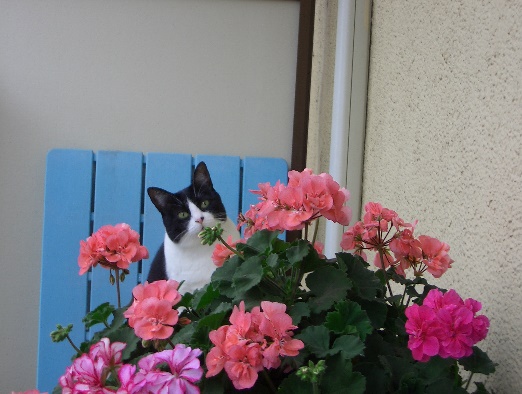 長女、ピーちゃん22年（約100歳）お腹が空いていると大声で泣き叫びます。1日中寝ていますが、良く食べ元気です。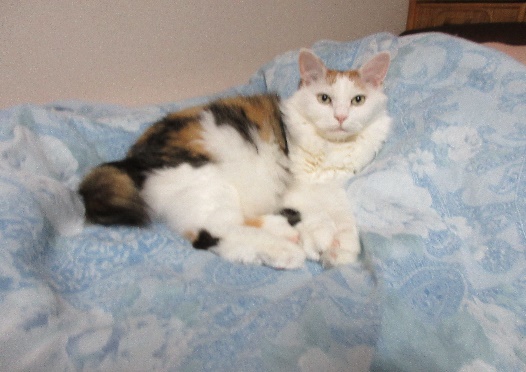 次女、花ちゃん10年(約56歳)おしとやかで、ほとんど泣きません。　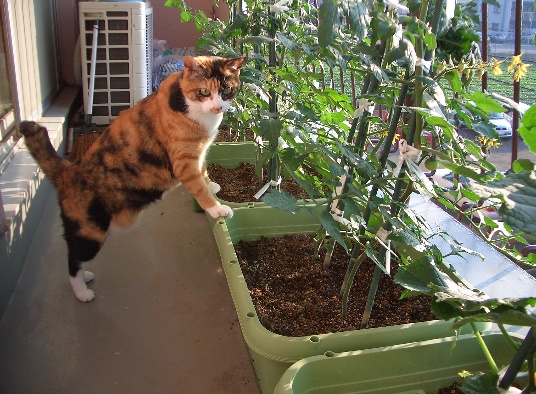 三女、幸ちゃん3年（約28歳）一番のやんちゃですが、いつも玄関で帰りを待っていて甘えてきます。